DehydrationA Hidden Risk to the Elderly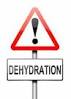 The Causes, The Health RisksDehydration is often due partly to inadequate water intake, but can happen for many other reasons as well, including as a side effect of prescribed medication like diuretics, diarrhea, excessive sweating, loss of blood and diseases such as diabetes. Aging itself makes people less aware of thirst and also gradually lowers the body’s ability to regulate its fluid balance:Mild dehydration:Dryness of mouth; dry tongue with thick salivaUnable to urinate or pass only small amounts of urine; dark or deep yellow urine  Cramping in limbsHeadachesCrying but with few or no tearsWeakness, general feeling of being unwellSleepiness or irritabilityMore serious dehydration:Low blood pressureConvulsionsSevere cramping and muscle contractions in limbs, back and stomachBloated stomachRapid but weak pulseDry and sunken eyes with few or no tearsWrinkled skin; no elasticityBreathing faster than normalwww.hillsidebridgemmedicalpractice.nhs.ukAsk at reception for your password to enable you to book appointments and order prescriptions online. You will need ID to obtain your passwordNurse Clinics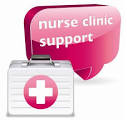 Our nurses run a wide range of disease management clinics:DiabetesAsthmaCoronary Heart Disease (High Cholesterol)Hypertension (High Blood Pressure )COPD Health Care AssistantsBlood pressure check/ blood tests.Smoking Cessation/Stop Smoking advice Weight Management ASK AT RECEPTION FOR FURTHER INFORNATION